Zajęcia – SZTUKA UŻYTKOWA Dzień Dobry, Witam serdecznie uczniów oraz ich rodziców. Naszym tematem zajęć jest ,,Wiosenne kwiaty z bibuły”Z bibuły w różnych kolorach wykonujemy kwiaty oraz pojedyncze liście. Potem składamy je w jeden kwiat. Dodajemy zielone łodyżki i liście. Całość kompozycji układamy we flakonie tulipany, hiacynty, żonkile.Aby ułatwić pracę, poniżej przedstawiam wzór, jak wykonać;  Życzę Powodzenia i Miłej Pracy. Pozdrawiam serdecznieAnna GoleńKrok I – wycinanie płatków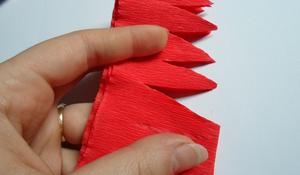 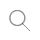 Z rolki bibuły wybranego koloru odetnij pasek szerokości ok. 5 cm. Z jednej jego strony wytnij płatki. Zależnie od tego, jak to zrobisz, uzyskasz inne wzory kwiatków. Możesz po prostu postrzępić bibułę nożyczkami, wycinać płatki zaokrąglone, bardziej trójkątne lub zupełnie nieregularne.Krok II – Przyklejanie płatków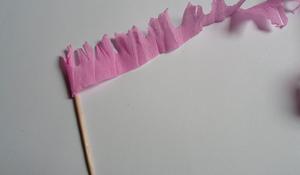 Przyklej pociętą bibułę do wykałaczki, tak żeby część wykałaczki pozostała bez bibuły.Krok III – Oklejenie łodygi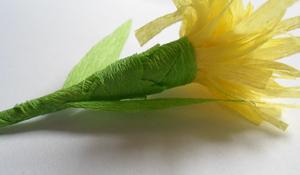 Pozostawioną część wykałaczki oklej zieloną bibułą i przyklej do niej listki. Kwiatek gotowy.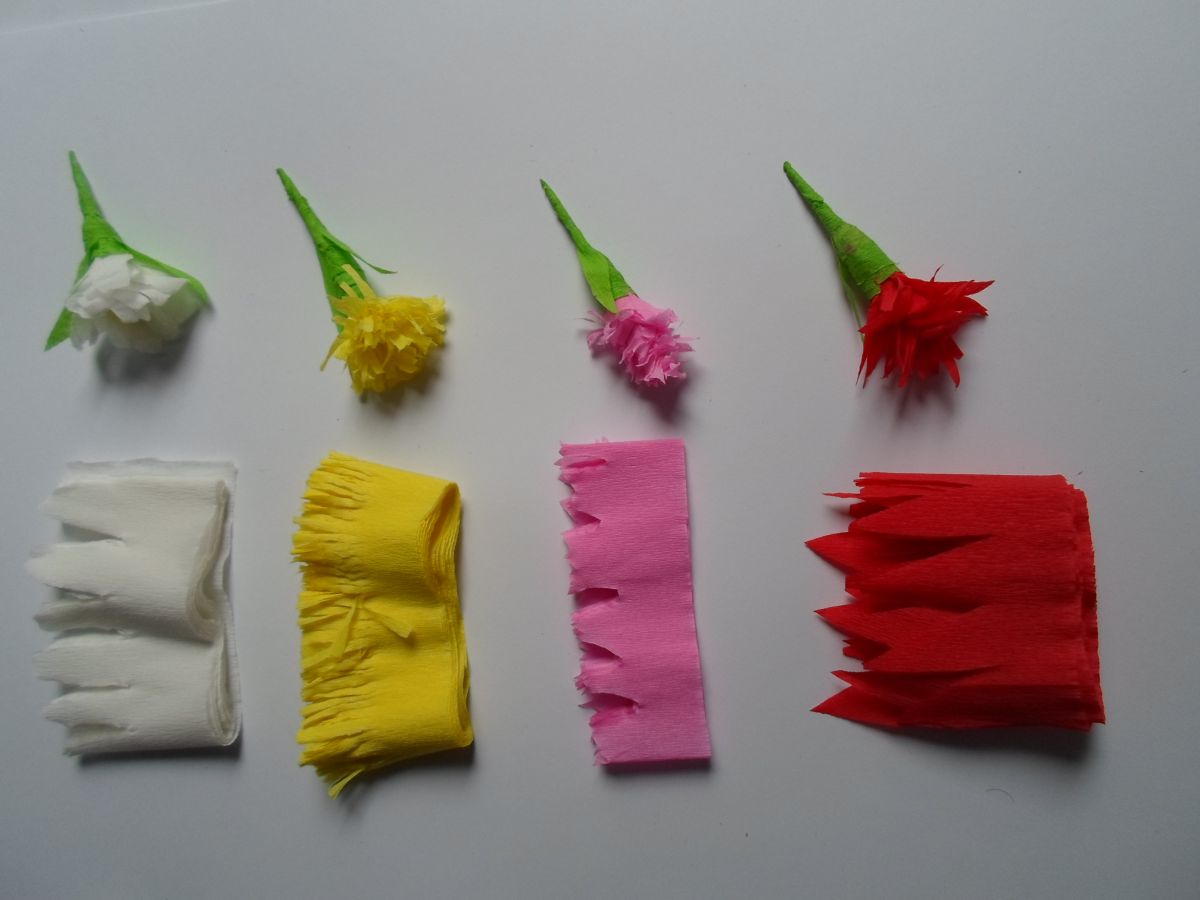 